Exit Slip:In order to leave class today, you must make a tough decision.  According to the information you were given in class today answer the following question.Were the Barbarians as Uncivilized as History depicts them to be?__________________________________________________________________________________________________________________________________________________________________________________________________________________________________________________________________________________________________________________________________________________________________________________________________________________________________________________________________________________________________________________________________________________________________________________________________________________________________________________________________________________________________________________________________________________________________________________________________________________________________________________________________________________________________________________________________________________________________________________________________________________________________________________________________________________________Barbaric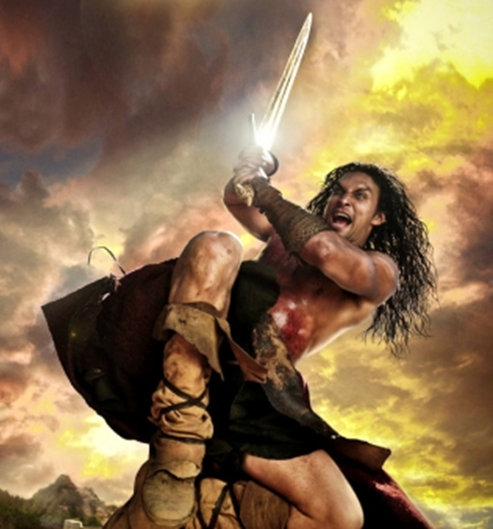 Civilized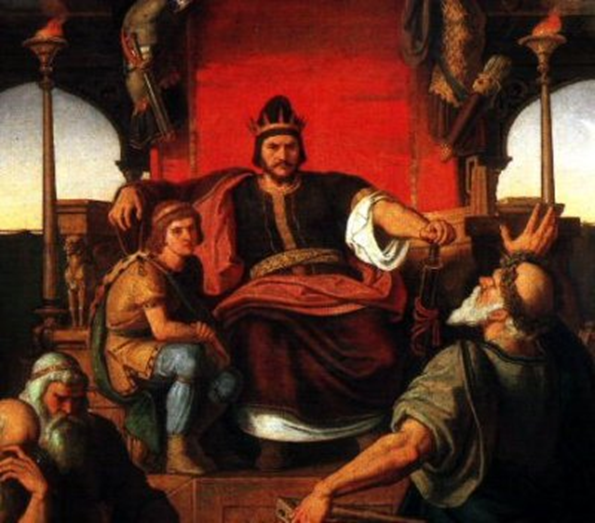 